Publicado en Madrid el 17/06/2024 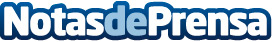 Personalidades de la actualidad madrileña se despiden de Constantino MediavillaConstantino Mediavilla, presidente-editor de los grupos Madridiario y Diariocrítico, ha fallecido a las 00:20 horas del 15 de junio a los 63 años en el madrileño hospital de La Paz, tras varios años de lucha contra el cáncer. Sus últimas apariciones públicas fueron en la gala de los XXII Premios Madrid, el pasado 3 de junio, y en el acto de celebración por el Día de la mujer golfista, dos días después. Así se despidió Madrid de Constantino MediavillaDatos de contacto:EVA RODRIGUEZ PICAZOMADRIDIARIO SL651842023Nota de prensa publicada en: https://www.notasdeprensa.es/personalidades-de-la-actualidad-madrilena-se Categorias: Nacional Comunicación Sociedad Madrid http://www.notasdeprensa.es